St Martins School Primary Phase Summer 1 Term Overview Year 5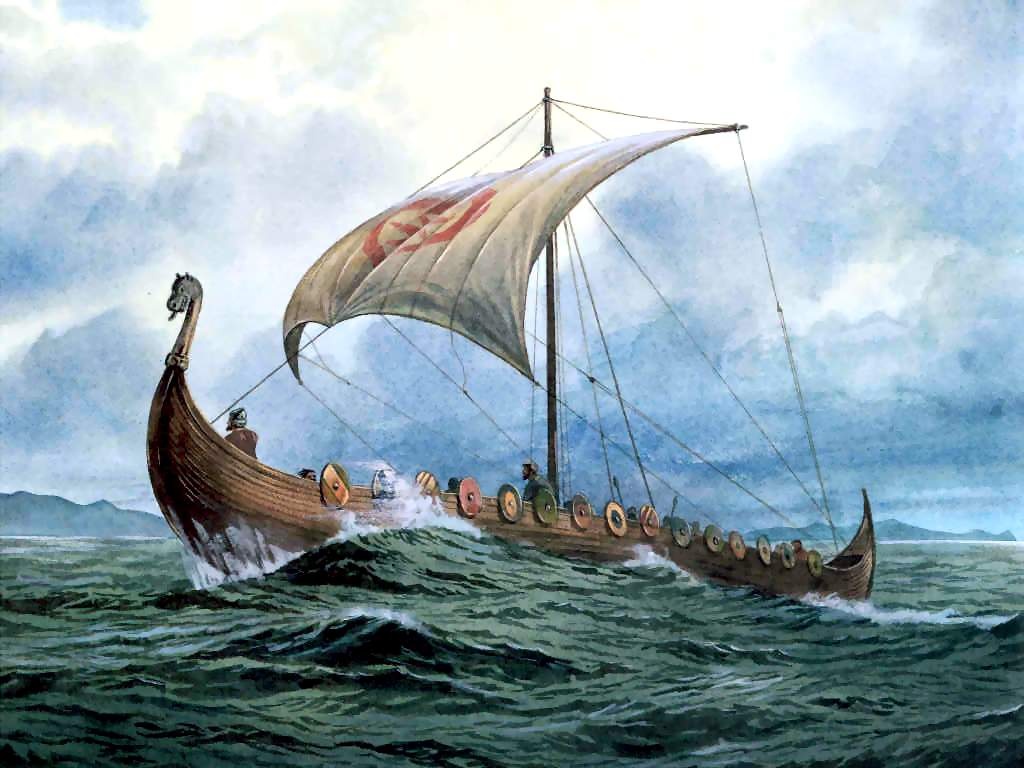 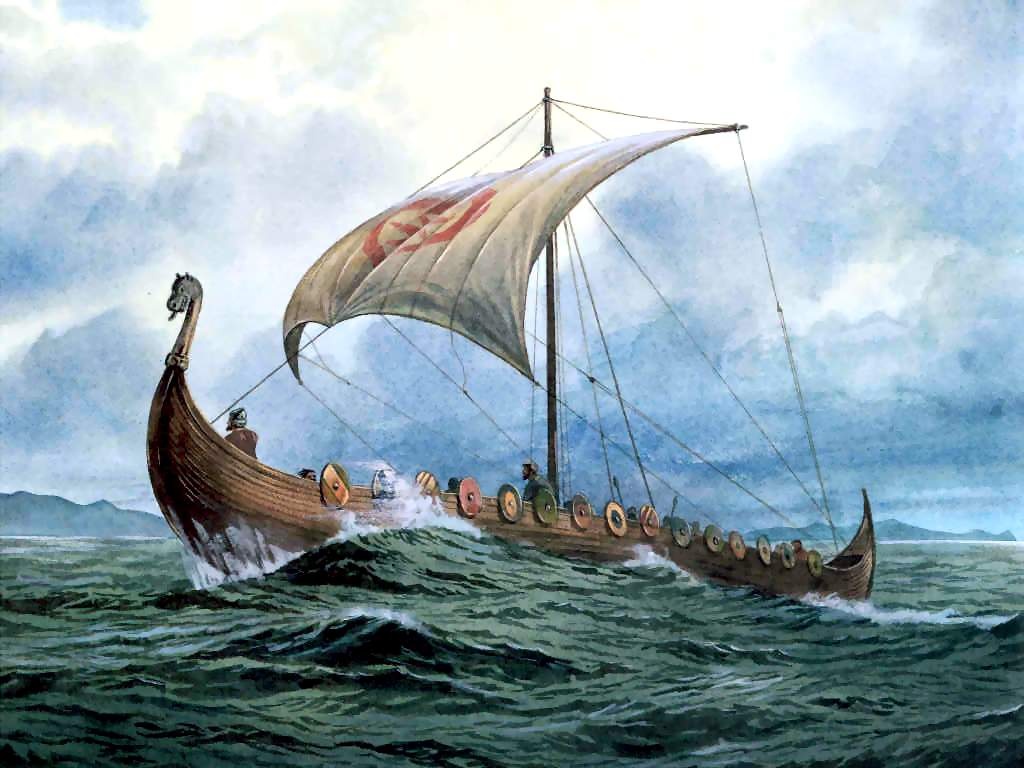 